Projet PRISON (3ème année du projet forum emploi et 1ère année de QPS Académie)DescriptionContexte :La préparation à la sortie se réalise dès l’entrée en détention et l’amorçage d’une dynamique réduit les risques de récidive et augmente les perspectives d’ancrage durable en emploi et/ou en formation. Les forums emploi et les accompagnements d’insertion professionnelle en détention permettent aux personnes détenues de se projeter dans un avenir professionnel et aux entreprises d’avoir accès à un vivier de candidats.Objectifs :Cette action permet d’une part aux entreprises de pouvoir recruter des candidats, qualifiés ou non, sur différents métiers en tension. Elle permet aux personnes détenues d’échanger sur les métiers des secteurs représentés, sur les conditions de travail et sur les prérequis d’embauche et d’entamer des démarches en vue de leur insertion professionnelle en accédant à des postes en contrat CDD ou CDI, voire à des formations.Bénéficiaires 2019-2020 :70 personnes au centre pénitentiaire des hommes (forum emploi)30 personnes au centre pénitentiaire des femmes (forum emploi)8 à 10 personnes au centre pénitentiaire des hommes (accompagnement renforcé et personnalisé de 3 mois, en quartier préparatoire à la sortie)Impact attendu : Une évolution globale avec des impacts en termes d’insertion professionnelle, c’est-à-dire une levée de freins à l’emploi, une meilleure employabilité, une mise en action et une définition claire du projet professionnel.Des personnes sortantes de détention qui ont une solution « emploi » à la sortie, pour ainsi lutter contre la récidive et assurer leur (re)insertion professionnelle et sociale durable. Indicateurs :Nombre de personnes en détention participantes (70 hommes et 30 femmes au forum emploi / 8 à 10 personnes en QPS Académie)Nombre d’entreprises et organismes de formation impliqués (20 entreprises et 10 OF du territoire et 30 professionnel.le.s)Nombre d’ateliers « insertion professionnelle » et de visites d’entreprises réalisés (15) Taux d’intégration durable dans l’emploi des personnes (CDD +de 6 mois, CDI)Taux de démarches (50%) entamées par les entreprises à l’issue du forum (entretiens, passage de test, promesse d’embauche et postes).Partenaires : 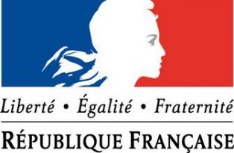 